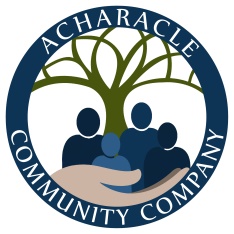 The Community CentreMorrison PlaceAcharaclePH36 4JJIn terms of the Memorandum and Articles of Association lodged by the company at Companies House on 23rd March 2020, and as amended at the EGM on 30th January 2020.All residents within the Acharacle Community Company area (PH36 4JY; PH36 4JZ; PH36 4JX; PH36 4JL; PH36 4LD; PH36 4LE; PH36 4JQ; PH36 4LR; PH36 4JJ; PH36 4LA; PH36 4JN; PH36 4JR; PH36 4LB; PH36 4HX; PH36 4JU, PH38 4ND; PH38 4NG; AND PH38 4NB) are eligible to become ordinary members of the company.If you would like to be considered for membership of the company, then please fill in the details below and return to the Acharacle Community Company as addressed above.All members are eligible for nomination as Directors at an Annual General Meeting or by being co-opted during the year.If you have any questions please contact the Community Company Office:Tel: 	01967 431411email:	acharaclecommunitycompany@gmail.comName:		....................................................................................................................Address:	....................................................................................................................		....................................................................................................................		....................................................................................................................Post Code:	....................................................................................................................Tel:		....................................................................................................................Email:		....................................................................................................................Signed:		....................................................................................................................Dated:		....................................................................................................................